
[Universität eintragen]
[Fakultät eintragen]
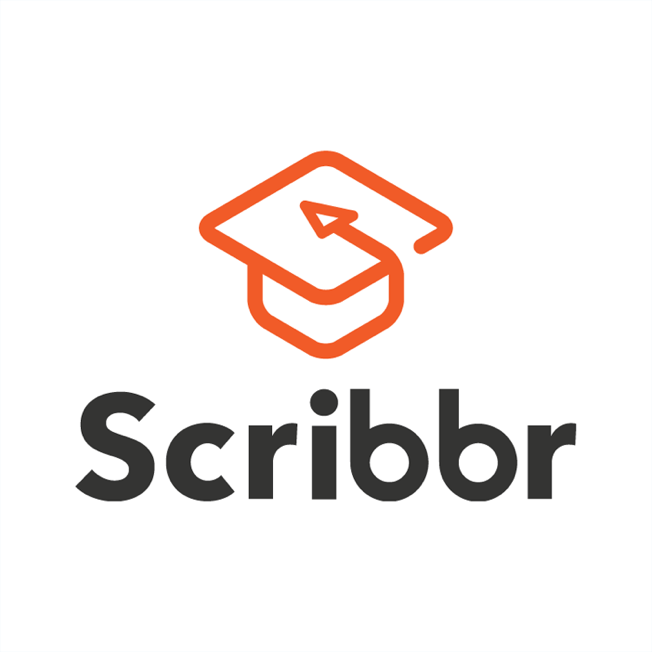 Hausarbeit zum Thema:
[Titel][ggf. Untertitel]

Vorgelegt von:[Name][Anschrift][Kontaktdaten]Matrikelnummer: 1234567Fachsemester: XAbgabedatum: TT.MM.JJJJModul: [Modul, in dem du die Hausarbeit schreibst]Seminar/Vorlesung: [Titel der Veranstaltung]Semester: [beispielsweise: Sommersemester 2022, Wintersemester 2022/23]Dozent/Dozentin:	AbbildungsverzeichnisIm Abbildungsverzeichnis werden alle in deiner Arbeit verwendeten Abbildungen mit den dazugehörigen Seitennummern aufgelistet. Wenn du in deinem Worddokument alle Abbildungen mit einer automatischen Bildunterschrift versiehst, kannst du anschließend ein automatisches Abbildungsverzeichnis erstellen.Wie das geht, erklären wir dir in diesem Artikel:Abbildungsverzeichnis in Word erstellen - 2 Minuten [Video]TabellenverzeichnisHier listest du alle Tabellen inklusive Seitenzahl auf, die in deiner Arbeit enthalten sind. Auch dieses Verzeichnis kannst du automatisch in Word erstellen.Wie das geht, erklären wir dir in diesem Artikel:Automatisches Tabellenverzeichnis in Word erstellen - 2 Minuten [Video]AbkürzungsverzeichnisListe hier in alphabetischer Reihenfolge alle Abkürzungen von Fachausdrücken auf, die du in deiner Arbeit verwendest. Hilfe bei der Erstellung des Abkürzungsverzeichnisses findest du unter:Ein automatisches Abkürzungsverzeichnis in Word erstellenEinleitungDeine Einleitung sollte etwa 10 % des gesamten Textes umfassen. Sie sollte folgende Inhalte haben:Kurze ThemendarstellungRelevanz des ThemasForschungsfrageAufbau der ArbeitTipp: Lies dir deine Einleitung noch einmal durch, nachdem du dein Fazit geschrieben hast. Die Einleitung sollte genau zum Fazit passen.Weitere Informationen zur Einleitung findest du unter:Das gehört in die Einleitung deiner Hausarbeit mit Beispielen2. Hauptteil der HausarbeitHier steht der Text des ersten Kapitels deines Hauptteils. Achte darauf, am Anfang von Kapiteln kurz zu beschreiben, was du im Folgenden tun wirst und warum. So ist der rote Faden deiner Arbeit für den Leser bzw. die Leserin leichter erkennbar. 2.1 Unterkapitel HauptteilHier steht der Text des Unterkapitels 2.1 des Hauptteils.2.2 Unterkapitel HauptteilHier steht der Text des Unterkapitels 2.2 des Hauptteils.2.3 Unterkapitel HauptteilHier steht der Text des Unterkapitels 2.3 des Hauptteils.3. Hauptteil der HausarbeitHier steht der Text des zweiten Kapitels deines Hauptteils. Wie viele Kapitel der Hauptteil hat, ist individuell unterschiedlich. Achte darauf, am Anfang von Kapiteln kurz zu beschreiben, was du im Folgenden tun wirst und warum. So ist der rote Faden deiner Arbeit für den Leser bzw. die Leserin leichter erkennbar. 3.1 Unterkapitel HauptteilHier steht der Text des Unterkapitels 3.1 des Hauptteils.3.2 Unterkapitel HauptteilHier steht der Text des Unterkapitels 3.2 des Hauptteils.3.3 Unterkapitel HauptteilHier steht der Text des Unterkapitels 3.3 des Hauptteils.4. Hauptteil der HausarbeitHier steht der Text des dritten Kapitels deines Hauptteils. Wie viele Kapitel der Hauptteil hat, ist individuell unterschiedlich. Achte darauf, am Anfang von Kapiteln kurz zu beschreiben, was du im Folgenden tun wirst und warum. So ist der rote Faden deiner Arbeit für den Leser bzw. die Leserin leichter erkennbar. 4.1 Unterkapitel HauptteilHier steht der Text des Unterkapitels 4.1 des Hauptteils.4.1.1 Unterkapitel Hauptteil Hier steht der Text des Unterkapitels 4.1.1 des Hauptteils.4.1.2 Unterkapitel Hauptteil Hier steht der Text des Unterkapitels 4.1.2 des Hauptteils.4.1.3 Unterkapitel HauptteilHier steht der Text des Unterkapitels 4.1.3 des Hauptteils.4.2 Unterkapitel HauptteilHier steht der Text des Unterkapitels 4.2 des Hauptteils.5. FazitDein Fazit sollte etwa 5–10 % des gesamten Textes umfassen. Es sollte die folgenden Inhalte haben:Kurzer Rückblick auf die Arbeit: Was war deine Forschungsfrage und wie bist du vorgegangen, um sie zu beantworten?Darstellung der ErgebnisseBeantwortung der ForschungsfrageAusblick auf weitere mögliche ForschungsarbeitenHinweis: Stelle hier keine neuen Informationen oder Beispiele vor, sondern fasse bereits Gesagtes sinnvoll zusammen. Weitere Informationen zum Fazit findest du unter:So schreibst du das perfekte Hausarbeit Fazit – mit BeispielLiteraturverzeichnisIm Literaturverzeichnis listest du alle Quellen auf, die du genutzt hast und auf die du dich in deinem Text beziehst. Meistens erhältst du von deiner Universität Vorgaben, welchen Zitationsstil du verwenden musst. Häufig genutzte Zitationsstile sind APA, Harvard und die deutsche Zitierweise. Unsere Zitier-Generatoren helfen dir beim Erstellen der Quellenangaben. AnhangFüge hier alle Anlagen hinzu, auf die du in deiner Arbeit verweist. Du kannst die lesende Person im Fließtext auf Dokumente im Anhang aufmerksam machen, indem du nach einer Aussage in Klammern ‚siehe Anhang‘ schreibst.Hinweise:Nummeriere alle Anhänge.Gib allen Anhängen einen eindeutigen Titel.Trenne die Anhänge, sodass jeder auf einer neuen Seite beginnt.Mehr Informationen zum Anhang findest du unter:Anhang laut APA-Richtlinien Eidesstattliche ErklärungDer Wortlaut der eidesstattlichen Erklärung wird dir meist von deinem Fachbereich vorgegeben. Wenn das nicht der Fall ist, findest du hier ein Beispiel: Eidesstattliche Erklärung | Muster zum Download Hiermit erkläre ich, dass ich die vorliegende Arbeit selbstständig verfasst habe, dass ich sie zuvor an keiner anderen Hochschule und in keinem anderen Studiengang als Prüfungsleistung eingereicht habe und dass ich keine anderen als die angegebenen Quellen und Hilfsmittel benutzt habe. Alle Stellen der Arbeit, die wörtlich oder sinngemäß aus Veröffentlichungen oder aus anderweitigen fremden Äußerungen entnommen wurden, sind als solche kenntlich gemacht.____________                                                ____________              _       Ort, Datum                                                      Unterschrift